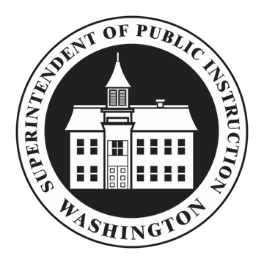 School NameSchool AddressPalatanungang Pabahay ng Mag-aaralAng mga sagot sa sumusunod na mga tanong ay maaaring makatulong na matukoy ang mga serbisyo na maaaring karapat-dapat tanggapin ng mag-aaral na ito sa ilalim ng Batas McKinney-Vento 42 U.S.C. 11435. Ang Batas McKinney-Vento ay nagbibigay ng mga serbisyo at suporta para sa mga bata at kabataan na nakakaranas ng kawalan ng tahanan. (Mangyaring tingnan ang kabilang pahina para sa karagdagang impormasyon)Kung pag-aari mo/nirerentahan ang iyong sariling tahanan, hindi mo na kailangang kumpletuhin ang forma na ito.Kung hindi mo pag-aari/nirerentahan ang iyong sariling tahanan, mangyaring suriin ang lahat ng naaangkop sa ibaba. (Ibigay sa Tagapag-ugnay ng Walang-tahanan sa Distrito. Ang impormasyon ng pakikipag-ugnay ay matatagpuan sa ibaba ng pahina).	Sa isang motel		Ang isang awto, liwasan, kampingan, o katulad na lokasyon	Sa isang silungan		Palampas na Pabahay	Ang paglipat mula sa lugar tungo sa ibang lugar/ay magbukli ng surping      Iba________________________________  	Sa bahay ng ibang tao o silid kasama ng ibang pamilya	Sa isang tirahan na hindi sapat ang mga pasilidad (walang tubig, init, kuryente, at iba pa)Pangalan ng Mag-aaral: 				_____________________________Pangalan		Gitna		ApelyidoPangalan ng Paaralan: _____________________Baitang: _________Araw ng Kapanganakan (Buwan/Araw/Taon):________ Edad: ___Kasarian: 			Ang mag-aaral ay nag-iisa (hindi nakatira kasama ang magulang o legal na tagapag-alaga)		  	Ang mag-aaral ay nakatira kasama ng magulang o legal na tagapag-alagaTIRAHAN NG KASALUKUYANG TINATAHANAN: 	NUMERO NG TELEPONO O NUMERO NG PAKIKIPAG-UGNAYAN ________PANGALAN NG KAUGNAY: ______________Isulat ang pangalan ng (mga) magulang/legal na (mga) tagapag-alaga: 	(O nagsosolong kabataan)*Lagda ng magulang/legal na tagapag-alaga: 		Petsa: 	(O nagsosolong kabataan)*Ipinapahayag ko sa ilalim ng parusa ng pagsisinungaling sa ilalim ng mga batas ng Estado ng Washington na ang impormasyong ibinigay dito ay totoo at tama.Mangyaring ibalik ang nakumpletong forma sa: _______________________   ___________________________   __________________________________________Numero ng Telepono ng	Pag-uugnayan ng	Distrito KinaroroonanPara sa Kawani ng Paaralan Lamang: Para sa mga layuning pagkolekta ng datos at pagkukudigo ng sistema ng impormasyon ng mag-aaral (N) Hindi Walang tahanan   (A) Mga Silungan  (B) Tinitiklop    (C) Walang silungan  (D) mga Otel/MotelBatas McKinney-Vento 42 U.S.C. 11435SEC. 725. MGA KAHULUGANPara sa mga layunin ng pangalawang pamagat na ito:(1) Ang mga terminong magpatala' at pagpapatala' ay saklaw ng paghasikaso sa mga klase at ganap na paglahok sa mga gawain sa paaralan.(2) Ang terminong walang-tahanan na mga bata at kabataan' --- (A) ay nangangahulugang mga tao na kulang ng isang matatag, pirmihan, at sapat na panggabing tahanan (sa loob ng kahulugan ng seksyon 103 (a) (1)); at(B) kabilang ang --- (i) mga bata at kabataan na nakikibahagi sa pabahay ng ibang mga tao dahil sa kawalan ng tahanan, kahirapan sa kabuhayan, o katulad na dahilan; ay nakatira sa mga motel, otel, paradahan ng treyler, o mga lugar na kampingan dahil sa kakulangan ng alternatibong sapat na matutuluyan; ay nakatira sa pang-emerhensiya o pansamantalang silungan; ay iniwan sa mga ospital; o ay naghihintay na ilagay sa kandilihin na pangangalaga;(ii) ang mga bata at kabataan na mayroong pangunahing tirahan sa gabi na pampubliko o pribadong lugar na hindi itinalaga para sa o karaniwang ginagamit bilang pirmihan na tuluyan sa pagtulog ng mga tao (sa loob ng kahulugan ng seksyon 103(a)(2)(C));(iii) mga bata at kabataan na nakatira sa mga sasakyan, liwasan, pampublikong lugar, abandonadong mga gusali, mababang kalidad na pabahay, mga himpilan ng bus o tren, o mga katulad na kapaligiran; at(Iv) mga batang gala (katulad ng termino na tinukoy sa seksyon 1309 ng Batas ng Panimula at Pangalawang Pagpapanuto ng 1965) na maging kuwalipikado bilang mga walang-tahanan para sa mga layunin ng pangalawang pamagat na ito dahil ang mga bata ay nakatira sa mga pangyayari na inilarawan sa mga sugnay (i) hanggang (iii).(6) Ang terminong nagsosolong kabataan' ay saklaw ang isang kabataan na wala sa pisikal na pangangalaga ng isang magulang o tagapag-alaga.Karagdagang Mapapag-alamanImpormasyon ng magulang at makakapag-alaman ay maaaring matagpuan sa mga sumusunod:National Center for Homeless Education National Association for the Education of Homeless Children and Youth 